Тест «Первообразная и интеграл»А1. Выберите первообразную для функции  .  1)         2)      3)        4)  А2. Какая из данных функций не является первообразной для функции   ?  1)    2)    3)    4) А3. Найдите общий вид первообразных для функции   .  1)                                    2)                        3)                              4)  А4. Вычислите интеграл   .              1)                2)             3)                      4)  А5. Вычислите интеграл   .                  1)                2)            3)                      4)  А6. Вычислите интеграл   .                 1)                 2)           3)                       4)  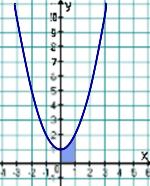 А7. Найдите площадь фигуры, ограниченной линиями  .                           1)                                   2)                              3)                                   4) А8. Найдите площадь фигуры, изображенной на рисунке 1.  1)              2)                  3)                    4)                   Рис. 1             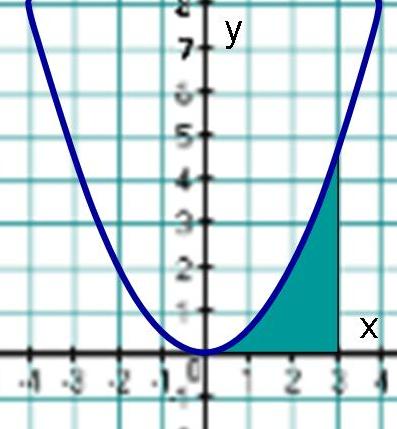 А9. Найдите площадь фигуры, изображенной на рисунке 2. 1)              2)                  3)                    4)                                                                                                                                    Рис. 2             А10. Найдите площадь фигуры, изображенной на рисунке 3.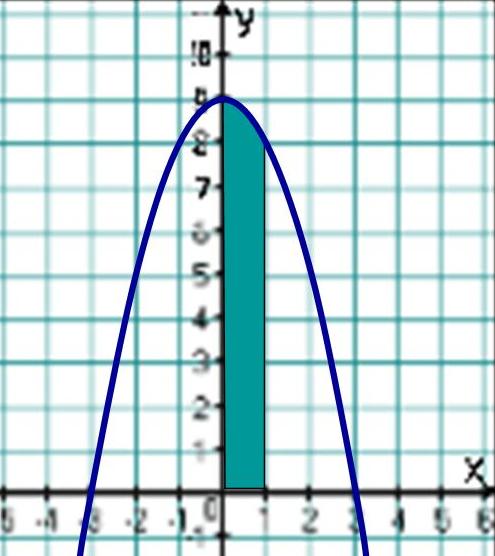  1)              2)                  3)                    4)                                                                                                                                    Рис. 3             А11. Выберите первообразную для функции  .  1)       2)      3)        4)  А12. Какая из данных функций не является первообразной для функции ?  1)    2)    3)    4) А13. Найдите общий вид первообразных для функции .  1)                                2)                        3)                              4)  А14. Вычислите интеграл  .              1)                2)             3)                      4)  А15. Вычислите интеграл .                  1)              2)           3)                   4)  А16. Вычислите интеграл .                 1)              2)           3)                 4)  А17. Найдите площадь фигуры, ограниченной линиями  .                         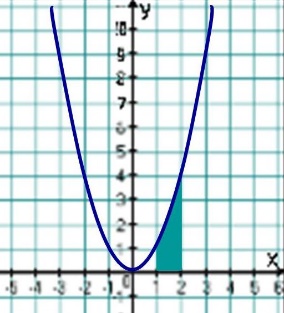   1)                                   2)                              3)                                   4) А18. Найдите площадь фигуры, изображенной на рисунке 1.  1)              2)                  3)                    4)                  Рис. 1             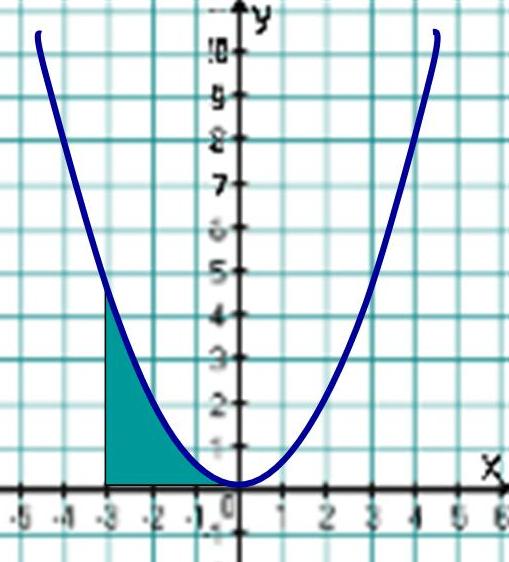 А19. Найдите площадь фигуры, изображенной на рисунке 2. 1)              2)                  3)                    4)                                                                                                                                    Рис. 2             А20. Найдите площадь фигуры, изображенной на рисунке 3.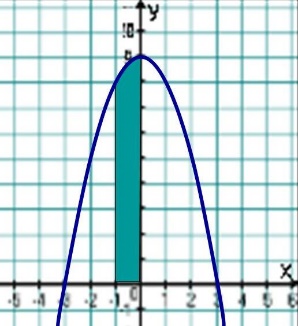  1)             2)                  3)                    4)                                                                                                                                   Рис. 3             